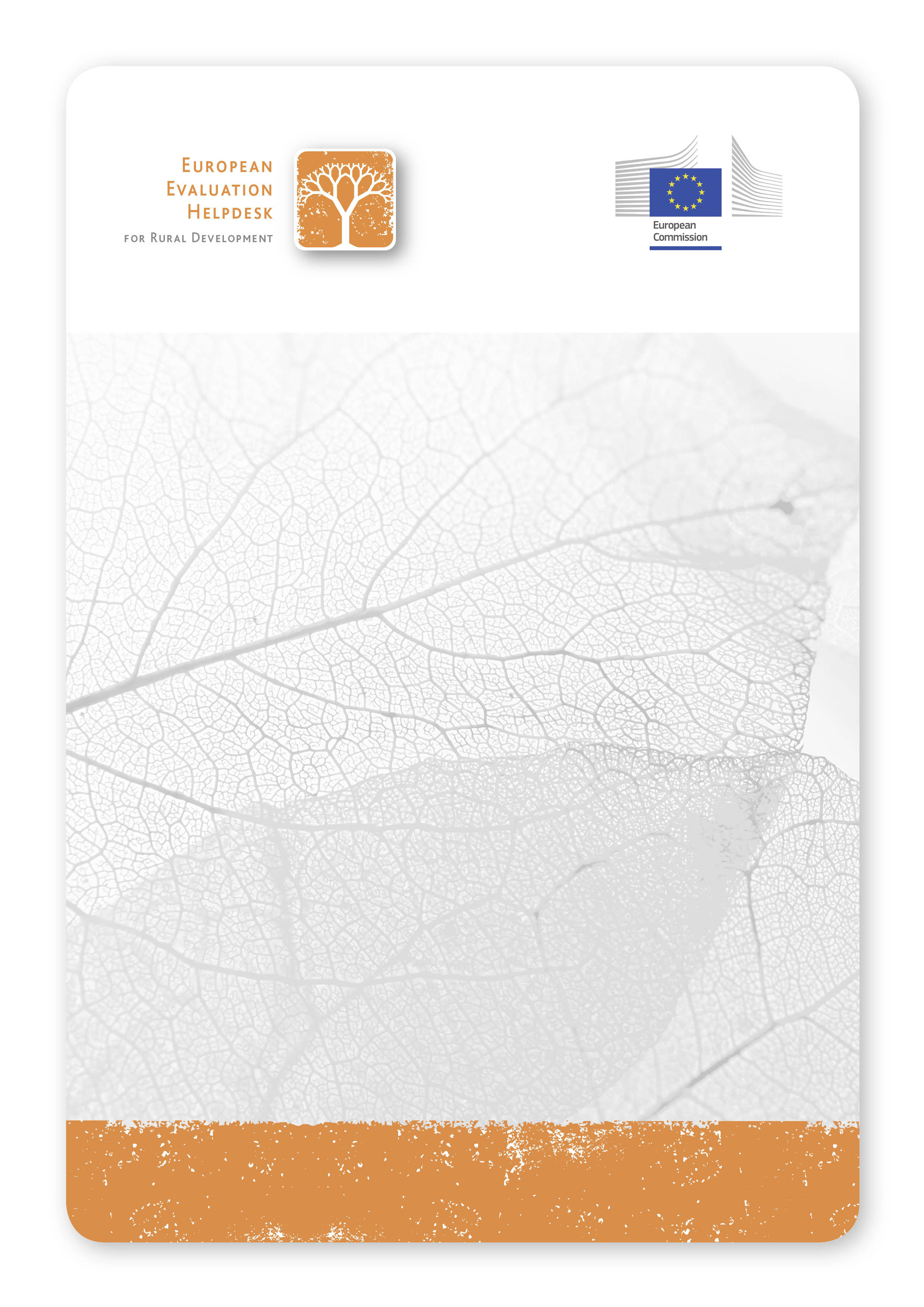 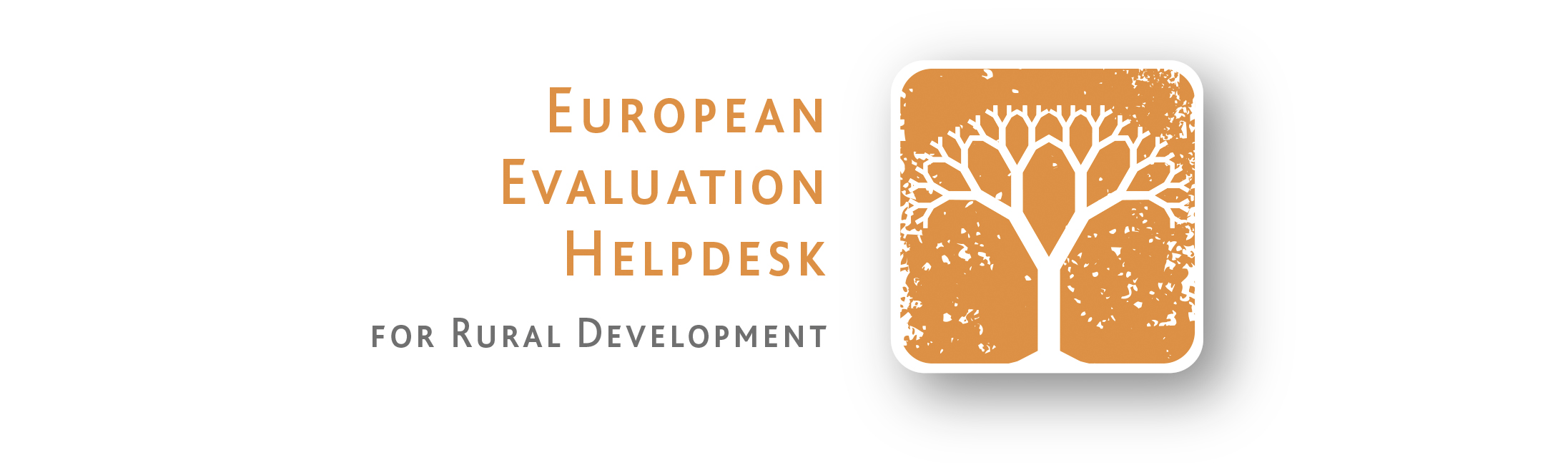 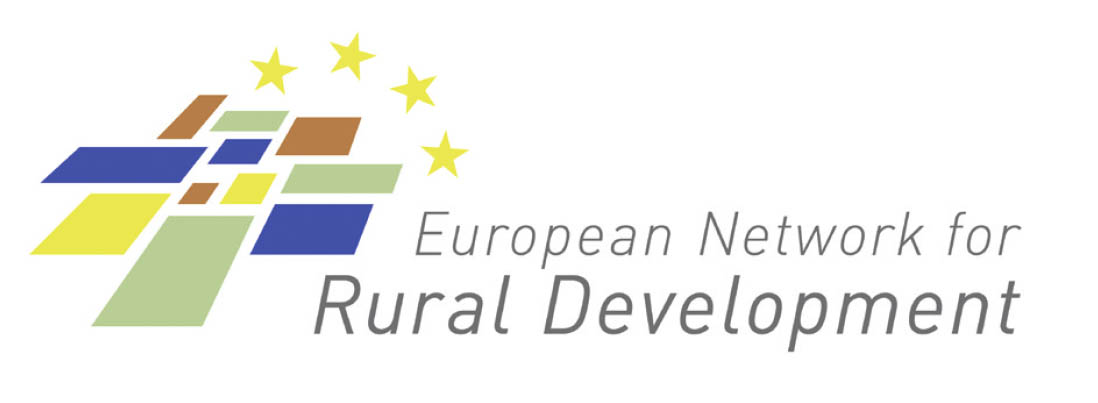 СъдържаниеБлагодарности	1ВЪВЕДЕНИЕ	21	Какво трябва да се докладва за оценката в ГДИ, които ще бъдат подадени през 2019 г.? (Част I)	31.1	Правна рамка и основен акцент на оценката през 2019 г.	31.2	Как се докладват ОВО през 2019 г.?	61.3	Подготовка за ГДИ през 2019 г.	82	Подходи за оценка на въздействията на ПРСР през 2019 г. (Част II)	122.1	Избор на подходящи подходи за оценка на въздействията на ПРСР	122.1.1	Как могат да се използват логически модели, за да се определи кои подходи за оценка са подходящи?	122.1.2	Преглед на препоръчителните подходи за оценка на показателите за въздействие на ОСП	23Таблици и фигури Таблица 1.	Насоки за отговор на ОВО в ГДИ през 2019 г.	7Таблица 2.	Контролен списък на препоръчителните стъпки за оценката през 2019 г.	9Таблица 3.	Примери за препоръчителни подходи за оценка на показателите за въздействие на ОСП 24Списък на съкращениятаCORINE		Координиране на информацията за околната средаDiD		Разлика в разликитеEDGAR		База данни за емисиите за целите на глобално изследване на атмосфератаESDAC		Европейски център за данни за почвитеEv		ОценителEvU		Отдел за оценкаFBI		Индекс на птиците, живеещи върху земеделски земиGERD		Брутни вътрешни разходи за НИРДGPSM		Обобщено съответствие на резултатите от тенденциитеGRIT		Генериране на регионални таблици "ресурси-продукт"HNV		Земеделие с висока природна стойностI		Показател за въздействиеIO		Анализ на вложените ресурси и резултатитеIPPC		Комплексно предотвратяване и контрол на замърсяванетоJRC		Съвместен изследователски центърLAU		Местна административна единицаLUCAS		Рамково изследване на земеползването и земното покритиеMК		Мониторингов комитетNUTS		Обща класификация на териториалните единици за статистически целиPSM		Съответствие на резултатите от тенденциитеRUSLE		Ревизирано универсално уравнение за почвените загубиSEBI		Рационализиране на европейските показатели за биологично разнообразиеSFC		Обща система за споделено управление на фондовеSOC		Органичен въглерод в почватаSOM		Органични вещества в почвата SWOT		Силни страни, слаби страни, възможности, заплахиTFP		Обща факторна производителностАЕИ		Агро-екологични индикаториАТТ		Среден ефект от третирането върху третиранитеБВП		Брутен вътрешен продукт БХБ		Брутен хранителен балансВОМР		Водено от общностите местно развитиеГД AGRI		Генерална дирекция „Земеделие и развитие на селските райони“ГДИ		Годишен доклад за изпълнениеГИС		Географска информационна системаГРЕ		Годишни работни единициДД		Доставчик на данниДЕС		Добро екологично състояниеДЗЕС		Добро земеделско и екологично състояниеДН		Директива за нитратитеДЧ		Държава членкаЕЗФРСР		Европейски земеделски фонд за развитие на селските райониЕПИ		Европейско партньорство за иновацииЕС		Европейски съюзЕСИ		Европейски структурни и инвестиционниЖЕ		Животинска единицаЗПД		Земеделски предприемачески доходЗПЗГС		Земеползване, промени в земеползването и горското стопанствоЗФД		Земеделски факторен доходИЗП		Използвана земеделска площИЗПМ		Изследване на земеделските производствени методиИКТ 		Информационни и комуникационни технологииИЛ		Интервенционна логикаИОР 		Изчислимо общо равновесие ИП		Инструментални променливиИРБИ		Хора, изложени на риск от бедност или социално изключванеИСАК		Интегрирана система за администриране и контролИССС		Икономически сметки за селското стопанствоКП		Критерии за преценкаМ		Мярка МОВПП		Метод за оценка на въздействието на програми и проектиМСС		Матрица за социално счетоводствоНМСР		Национална мрежа на селските райониНПО		Неправителствена организацияОВО		Общи въпроси за оценкаОКП		Общи контекстуални показателиОПА		Област с поставен акцентОСМО 		Обща система за мониторинг и оценкаОСП		Обща селскостопанска политика ОТО		Оценка на теоретична основаОУ		Общи условияПГ		Парников газПДОС		Програма за действие за околната средаПРСР		Програма за развитие на селските райониР		Показатели за резултатиРА		Разплащателна агенцияРГО 		Ръководна група за оценкаРД		Работен документРДВ		Рамковата директива за водитеРДД		Регресионен дисконтинуитетен дизайн РПО		Райони с природни ограниченияРРБ		Район на речен басейнСЗСИ		Система за земеделска счетоводна информацияСИЗП		Система за идентификация на земеделските парцелиСПВО		Специфичен за програмата въпрос за оценкаСРЕ		Семейна работна единица Т		Целеви показателТП		Техническа помощУО		Управляващ органБлагодарностиНасоките бяха разработени от международен екип от експерти по оценка на развитието на селските райони, включващ Jerzy Michalek (секторно въздействие), Demetrios Psaltopoulos (социално-икономическо въздействие), Marili Parisaki (качествени методи), Tomáš Ratinger (секторно въздействие), Gerald Schwarz (въздействие върху околната среда), Dimitris Skuras (въздействие върху околната среда), Darko Znaor (въздействие върху околната среда). Съответната тематична работна група е координирана от Бюрото за оценка под ръководството на Jela Tvrdonova и Hannes Wimmer. Valérie Dumont, Myles Stiffler, Matteo Metta, Valdis Kudins и Harriet Mackaill-Hill подпомогнаха работата по разработването и гарантираха качеството и външния вид на окончателните насоки. Различни експерти се включиха като рецензенти (Rolf Bergs, Kit Macleod, Žymantas Morkvėnas). Представители на ГД „Земеделие и развитие на селските райони“ гарантираха съответствието на насоките с рамката на ЕС в областта на политиката.Представители от държавите членки коментираха проектовариантите на насоките по време на консултациите на групата за отзвук през януари и април 2018 г. Членовете на експертната група за мониторинг и оценка на ОСП коментираха окончателния проект през юни 2018 г. ВЪВЕДЕНИЕЗначение на оценкатаЕвропейските структурни и инвестиционни фондове (ЕСИФ) са важни публични инструменти за подкрепа на действия, свързани с ключовите приоритети на Съюза, които се изпълняват чрез многогодишни програми в държавите членки и регионите. Поради това е в интерес на лицата, изготвящи съответната политика, и на обществеността да знаят дали парите се изразходват отговорно, дали се постигат очакваните резултати, и дали предприетите действия са насочени към правилните бенефициери, за да се постигнат целите на политиката на ЕС. Оценката е средство за измерване на ефективността, ефикасността, резултатите и въздействието на политиката, нейната значимост, последователност и добавената стойност за ЕС, с цел да се гарантира нейната отчетност и прозрачност, и в крайна сметка да се подобри нейното изготвяне. В контекста на развитието на селските райони има два основни етапа за оценка по време на програмния период 2014—2020 г. Един през 2017 г., когато заинтересованите страни оценяват резултатите на политиката, и втори през 2019 г., когато се измерват резултатите и въздействието на политиката. Освен това, след края на програмния период се извършва последваща оценка. Цел на насоките Правната рамка изисква от държавите членки да докладват през 2019 г. относно постиженията на ПРСР спрямо целите на програмата и приноса ѝ за осъществяването на стратегията на ЕС за интелигентен, устойчив и приобщаващ растеж. Това се постига чрез годишните доклади за изпълнение (ГДИ), които ще бъдат подадени през 2019 г. Следва да се направи оценка на нетния принос на програмата за промените в стойностите на показателя за въздействие на ОСП и да се отговори на въпросите за оценка. Настоящите насоки имат за цел да разгледат предизвикателствата, свързани с дейностите по оценката за ГДИ през 2019 г.; да представят практически подходи за оценка на нетния принос на ПРСР за общите показатели за въздействие на ОСП, както и за оценка на напредъка при постигането на целите на равнище ЕС; и да предоставят помощ за отговарянето на общи въпроси за оценка (ОВО) № 22—30 и за докладването на констатациите от оценката на Европейската комисия в ГДИ, които ще бъдат подадени през 2019 г.Структура и съдържание на насоките НЕЗАДЪЛЖИТЕЛНИТЕ насоки, Оценка на постиженията и въздействията на ПРСР през 2019 г., обхващат следното: ЧАСТ I (главно за управляващите органи): информира за правните изисквания и описва начините за докладване по ОВО № 22—30.през 2019 г.  Част I съдържа препратки към други съществуващи насоки. ЧАСТ II (главно за оценителите): предлага методологична подкрепа за оценка на общите показатели за въздействие на стълб II (секторно, социално-икономическо въздействие и въздействие върху околната среда). Тази част предоставя обяснение за интервенционната логика, използването на допълнителни оценъчни елементи, изискванията за данните, единиците за оценка и съветва читателя при избора на най-подходящите подходи за оценка за съпоставяне на приноса на ПРСР към стойностите на показателите за въздействие на ОСП. Освен това в част II също така се предлагат подходи за оценка на приноса на ПРСР за постигането на целите на стратегията „ЕС 2020“ и в областта на иновациите. ЧАСТ III: съдържа фишове за отговор на ОВО № 22—30.ЧАСТ VI: съдържа техническото приложение, включващо по-подробна информация относно подходите за оценка на показателите за въздействие на ОСП и речник на термините. Какво трябва да се докладва за оценката в ГДИ, които ще бъдат подадени през 2019 г.? (Част I)Правна рамка и основен акцент на оценката през 2019 г. От началото на юни 2016 г. и всяка година до 2024 г., държавите членки подават ГДИ до Европейската комисия. ГДИ предоставя информация относно изпълнението на ПРСР, както и информация относно напредъка в изпълнението на плана за оценка. ГДИ от 2017 г. включваха количествено изражение на постиженията на програмата (чрез оценката на показателите за резултатите, в това число показателите за допълнителни резултати). Критериите за преценка бяха използвани за тълкуване на показателите за резултатите и за отговаряне на ОВО № 1—21. Насоките: Оценка на резултатите от ПРСР: как да се подготвите за докладването на оценката през 2017 г., може също да подпомогнат тези дейности, което означава, че могат да се използват за същата задача през 2019 г. ГДИ, който ще бъде подаден през 2019 г., налага актуализиране на констатациите от оценката, които преди това са били докладвани през 2017 г., и освен това ще включва:констатациите от оценката на въздействията на ПРСР, получени чрез изчисление и тълкуване на нетните стойности на показателите за въздействие на ОСП; приноса на ПРСР за стратегията на ЕС за интелигентен, устойчив и приобщаващ растеж, както за стратегията за биологично разнообразие; и отговорите на ОВО по ПРСР за периода 2014—2020 г., във връзка с целите на равнище ЕС (т.е. ОВО № 22—30).Следващата фигура представя общ преглед на основните изисквания за докладване относно оценката в ГДИ през целия програмен период, както е посочено в правната рамка, както и свързаните с тях насоки. Докладване относно оценката (в съответствие с приложение VII към Регламент за изпълнение (ЕС) № 808/2014) 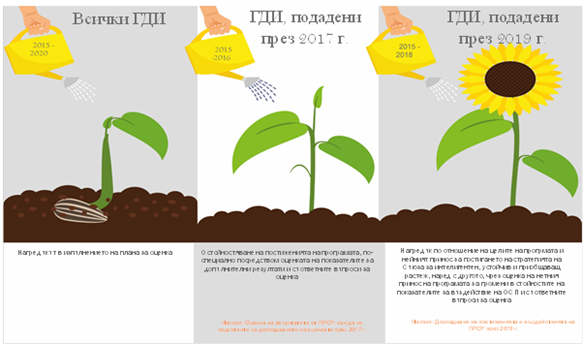 Източник: Европейско бюро за оценка в областта на развитието на селските райони (2018 г.)Правна рамка Правната рамка и общата система за мониторинг и оценка (ОСМО) предоставят основата за оценка на ПРСР. Правната рамка е основата за оценка на постиженията на ПРСР и приноса ѝ за по-високите цели на политиката на ЕС. Общите разпоредби за оценка са изложени в Регламент (ЕС) № 1303/2013 и определят ролята на оценката:за подобряване на качеството на изготвянето и изпълнението на програмите; и при оценяването на ефективността, ефикасността и въздействието на програмата. За тази цел държавите членки осигуряват ресурсите, необходими за извършването на оценките, и гарантират, че са налице процедури за получаване и събиране на данните, необходими за извършването на оценки, включително данни, свързани с общите и — когато е целесъобразно — специфичните за програмата показатели. Оценката се извършва в съответствие с плана за оценка и неговите констатации се проследяват в съответствие с правилата за отделните фондове. Поне веднъж по време на програмния период се провежда оценка на това как подкрепата от ЕСИФ е допринесла за постигането на целите по всеки приоритет.Регламент (ЕС) № 1306/2013 определя изискванията за мониторинг и оценка на общата селскостопанска политика (ОСП). В него се посочва, че Европейската комисия гарантира приноса на ОСП за постигането на нейните общи цели. Комбинираното въздействие на всички инструменти на ОСП се измерва и оценява въз основа на информацията от дейностите по мониторинг и оценка, извършвани в държавите членки. Общите цели се оценяват чрез общи показатели за въздействието, а свързаните конкретни цели се оценяват чрез използване на общи показатели за резултатите. Събраната информация се основава на доказани източници на данни като Системата за земеделска счетоводна информация (СЗСИ) и Евростат. Европейската комисия взема предвид нуждата от данни и полезните взаимодействия между потенциалните източници на данни, особено използването им за статистически цели, когато е уместно.С Регламент (ЕС) № 1305/2013 се установява общата система за мониторинг и оценка, нейните цели и общите показатели. Тези показатели се отнасят до първоначалното състояние (контекстуални показатели), както и до финансовото изпълнение, крайните продукти, резултатите и въздействията на програмата. Общите показатели се основават на наличните данни и са свързани със структурата и целите на политическата рамка за развитие на селските райони, и позволяват оценка на напредъка, ефикасността и ефективността на изпълнение на политиката по отношение на целите и задачите на равнището на Съюза, на национално равнище и на програмно равнище.Въздействието на програмите за развитие на селските райони се оценява с помощта на общи (както и допълнителни и специфични за програмата) показатели за въздействието. Оценката на въздействието на програмата е отговорност на всяка държава членка. Общи елементи на оценкатаОСМО е част от общата рамка за мониторинг и оценка на ОСП (ОРМО) и включва няколко документа с насоки относно използването на общи въпроси за оценка и показатели при мониторинга и оценката на политиката за развитие на селските райони. Регламент за изпълнение (ЕС) № 808/2014 на Комисията предоставя по-подробно описание на ОСМО и определя нейните елементи: интервенционна логика, която показва взаимодействията между приоритетите, областите с поставен акцент и мерките; набор от общи показатели за контекст, резултати и крайни продукти, включително показатели, които да се използват за количественото определяне на цели във връзка с областите с поставен акцент за развитие на селските райони; общи въпроси за оценка;събиране, съхранение и предаване на данни; редовно докладване относно дейностите по мониторинг и оценка; плана за оценка; предварителни и последващи оценки и всички други дейности за оценка, свързани с програмата за развитие на селските райони, включително необходимите дейности за спазване на повишените изисквания за годишните доклади за изпълнението, представени през 2017 г. и 2019 г.;подпомагане, за да могат всички участници, отговорни за мониторинга и оценката, да изпълнят своите задължения. Европейската комисия също така предоставя подробни фишове за всеки от общите показатели, които трябва да бъдат докладвани в ГДИ, представени през 2017 г. и 2019 г., и сред тях са 16 общи показателя за въздействието на ОСП. Всеки фиш за показател за въздействието съдържа връзка към:съответната цел на политиката; определението на показателя; мерната единица; използваната методика/формула за изчисление; изискванията за данни и източници; нивото и честотата на събиране на данните; информация за забавянията при събирането на данни. 13 от общо 16 общи показателя за въздействие на ОСП се използват при оценяването на въздействията на ПРСР:I.01 Земеделски предприемачески доходI.02 Земеделски факторен доходI.03 Обща факторна производителност в селското стопанствоI.07 Емисии от селското стопанствоI.08 Индекс на птиците, живеещи върху земеделски земиI.09 Земеделие с висока природна стойностI.10 Водочерпене за земеделски целиI.11 Качество на водитеI.12 Органични вещества в почвите на обработваемата земяI.13 Причинена от вода ерозия на почватаI.14 Равнище на заетост в селското стопанствоI.15 Степен на бедност в селските райониI.16 БВП на глава от населението на селските райони Как се докладват ОВО през 2019 г.?През 2019 г. държавите членки докладват своите констатации от оценката, като отговарят на всички общи и специфични за програмата въпроси за оценка във всеки от съответните раздели на ГДИ. Подобно на ОВО № 1—21, отговорите на ОВО, свързани с целите на равнище ЕС (ОВО № 22—30) следва да бъдат основани на доказателствата от констатациите от оценката. Преценката относно успеха на предприетите действия се формулира с помощта на критерии за преценка и се измерва чрез общите и допълнителните показатели за въздействие, както и чрез някои показатели, свързани със стратегията на ЕС за интелигентен, устойчив и приобщаващ растеж. В допълнение може да се събира качествена информация, за да се отговори на въпросите за оценка в случай на недостиг на данни.Какви са общите стъпки, които се следват, за да се отговори на въпросите за оценка?Препоръчват се следните общи стъпки за изготвянето на отговорите на ОВО № 22—30:преглед на интервенционната логика на програмата във връзка с всеки съответен общ въпрос за оценка на целите на ОСП/целите на стратегията „ЕС 2020“, приоритета/приоритетите в областта на развитието на селските райони, областите с поставен акцент и мерки;определяне на критерии за преценка и свързването им към общи (и допълнителни) показатели за въздействие, които да се използват за отговарянето на въпроса за оценка; подбор на количествени и качествени методи, с които могат да се оценят нетните стойности на показателите за въздействие;предоставяне на количествени стойности за показателите за резултати и въздействие, както и съответните качествени констатации за отговаряне на въпросите за оценка; отговаряне на въпросите за оценка.Посочените по-горе стъпки са подобни на тези, предложени за извършването на оценката през 2017 г. През 2019 г. обаче могат да възникнат някои нови предизвикателства, които са обяснени подробно в част II от насоките. Къде могат да се намерят насоки за ОВО, на които следва да бъде отговорено през 2019 г.? В настоящите насоки се предоставя подробна информация за това как да се отговаря на общите въпроси за оценка, свързани с целите на равнище ЕС — ОВО № 22—30. Ако е необходимо, насоките предоставят препратки към други насоки от значение, както е показано в таблица 1. Насоките за отговаряне на общите въпроси за оценка, свързани с областите с поставен акцент за развитие на селските райони, взаимодействията между програмите, техническата помощ и националните мрежи на селските райони (ОВО № 1—21), могат да бъдат намерени в:Насоки Оценка на резултатите от ПРСР: как да се подготвите за докладване на оценката през 2017 г.: в този документ се посочва как се докладват оценки в ГДИ, представени през 2017 г. и след това. Насоките предлагат възможни подходи за оценка на резултатите от ПРСР през 2017 г., които остават валидни и през 2019 г. във връзка с ОВО № 1—21. Приложение 11 — Фишове за отговор на общите въпроси за оценка на програмите за развитие на селските райони за периода 2014—2020 г.: осигурява техническа помощ за отговор на ОВО № 1—21. То показва интервенционната логика, свързани с всеки ОВО, описва полезни елементи на оценката и предлага методи за оценка.В таблица 1 е направен общ преглед на най-важните документи, свързани с отговарянето на ОВО в ГДИ за 2019 г.: Насоки за отговор на ОВО в ГДИ през 2019 г.Подготовка за ГДИ през 2019 г. При подготовката за оценка на постиженията и въздействията на ПРСР през 2019 г., различните ангажирани с оценяването заинтересовани страни в държавите членки могат да извършат няколко стъпки, които ще помогнат да се гарантира, че констатациите от оценката ще бъдат с високо качество и от значение за изготвящите политики.В таблица 2 е представен препоръчителен контролен списък, който съдържа необходимите стъпки за оценка през 2019 г. Той включва също така някои подготвителни стъпки, които, в случай че все още не са реализирани, все пак може да се извършат преди започването на дейностите по оценяване през 2019 г. Таблица 2 показва разпределение на отговорностите на различните участници, които могат да извършват дейностите по оценяване на равнището на държавите членки: Управляващ орган (УО), мониторингов комитет (МК), разплащателна агенция (РА), отдел за оценка (EvU) (ако съществува), ръководната група за оценка (РГО) (ако съществува), оценителите (Ev), доставчиците на данни (ДД),и други съответни ангажирани с оценяването заинтересовани страни (O). Контролен списък на препоръчителните стъпки за оценката през 2019 г.Подходи за оценка на въздействията на ПРСР през 2019 г. 
(ЧАСТ II)Избор на подходящи подходи за оценка на въздействията на ПРСРОценката и изравняването на общите показатели за въздействието на ОСП от стълб II през 2019 г. е трудна задача, при която възникват няколко въпроса: Как може промените, наблюдавани в селските райони, да бъдат свързани с действията, предприети по ПРСР, и кои подходи за оценка трябва да се използват за тази цел? Кои данни от съществуващи източници (напр. мониторинг, европейски, национални и регионални бази данни) трябва да се използват за осигуряване на информация за предложения подход за оценка? Как да се извършва координацията с различните доставчици на данни? Как може да се гарантира качеството на данните и да се преодолеят пропуските в данните? Как могат да се използват логически модели, за да се определи кои подходи за оценка са подходящи?Логическите модели могат да насочат оценителя към нови подходи, по-добро планиране на събирането на данни и към започване на процедура по разглеждане на методи, които са по-малко зависими от наличността на данните (напр. качествени методи). Логическите модели могат също така да помогнат на управляващите органи да планират по-добре и да предвидят резултатите от оценката в дадения контекст (данни, бюджет и график за извършване на оценка). 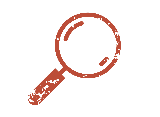 Логическите модели предоставят ръководство за действия стъпка по стъпка за разработването на подходите за оценка, за да се даде възможност за по-добро разбиране на:ВЪЗМОЖНОСТИТЕ: какви комбинации от данни/показатели/методи са налични и подходящи за отговаряне на въпросите за оценка. ИЗИСКВАНИЯТА: какви данни/показатели/методи/подходи са необходими за оценка на нетните въздействия и за отговор на въпроса за оценка.ПОСЛЕДСТВИЯТА: до какви последици за разходите и ефективността на оценката ще доведат решенията, взети на различните етапи.Логическите модели, представени в настоящите насоки следват подхода, разработен от ENVIEVAL в Методологичен наръчник за оценка на въздействието върху околната среда на ПРСР. ENVIEVAL разработи и изпита тези подобрени инструменти за оценка на въздействията върху околната среда на мерките и програмите за развитие на селските райони в държавите — членки на ЕС. Слоевете на логическия моделПреглед на четирите слоя на логическия модел е представен във фигура 2. Тази фигура показва как да се изготви рамка за оценката в 1-вия слой. Това изисква разбиране на разполагането на въздействията в интервенционната логика, наличните показатели и мерната единица за оценката. Във 2-рия слой се посочват вариантите за съпоставителния анализ, като се вземат предвид ограничаващите фактори. В 3-тия слой се прецизират вариантите за оценка на нетното въздействие на микро- и макроравнище. Накрая, в 4-тия слой се проверява последователността на анализа на микро- и макроравнище с цел валидиране на констатациите. Опростена схема на слоевете на логическия модел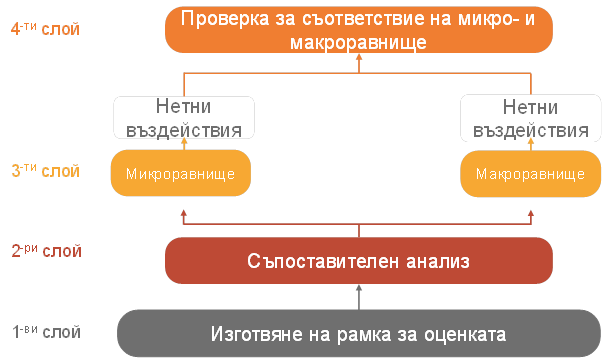 Източник: Европейско бюро за оценка в областта на развитието на селските райони (2018 г.), адаптирано от ENVIEVAL (2015 г.): Методологичен наръчник за оценка на въздействието върху околната среда на ПРСР: Доклад D9.5. Брюксел: Европейска комисия. Слоевете на логическия модел се използват като отправна точка за описание на предложените подходи за оценка на показателите за въздействие на ОСП (вж. глави 2.2—2.9). Изготвяне на рамка за оценката (1-ви слой)Рамката за оценка може да бъде подготвена, като се спазват следните стъпки:Стъпка 1 — Обяснение на интервенционната логика на ОСМО: Интервенционната логика показва йерархията на целите на политиката във връзка със съответните въпроси за оценка, мерките и областите с поставен акцент , както и със съответните показатели за крайни продукти, резултати и въздействия на ОСМО. Показателите се разглеждат в контекста на наличните данни.Стъпка 2 — Избор на допълнителни показатели (за резултати и/или въздействие): Тези показатели могат да допълват задължителните показатели на ОСМО. Използването на всякакви допълнителни показатели е доброволно и следва да се обмисли внимателно, като се вземат предвид разходите, наличието на данни, целесъобразността и добавената стойност за оценката. Допълнителните показатели могат да бъдат полезни за количественото определяне на нетните резултати и въздействия, ако данните за общите показатели не са достатъчни или ако има пропуски в общите показатели за резултатите и въздействието, които трябва да бъдат запълнени. Допълнителните показатели могат също така да бъдат качествени (напр. степента на възприятията за промяна на заинтересованите страни по скалата на Ликерт), за да допълват количествените данни или при липса на алтернативни количествени данни. Стъпка 3 — Определяне на единицата за анализ (= „най-малката част от организирана система“) за оценката на микро- и макроравнище (ако е приложимо): Единицата за анализ на микроравнище може да бъде стопанства, парцели, общности или региони, докато на макроравнище би могла да бъде зона на обслужване, регионална единица или цялата територия на ПРСР. С определена единица за анализ, показателят може да измери промените в управлението на земята и промените в околната среда, секторните или социално-икономическите промени, предизвикани от действията, предприети по ПРСР. Съответните данни следва да се събират за една и съща категория единици и да включват бенефициерите и лицата, които не са бенефициери по програмата.Изготвяне на съпоставителен анализ (2-ри слой)Ефектът от програмата е разликата в стойността на конкретните резултати (например брутна добавена стойност или производителност на труда) за една и съща единица, с и без програмата. Това определение важи за всяка единица за анализ (например лице, стопанство, предприятие, площ земя, общност, село, регион, програмен район или държава), и всички резултати (изразени чрез секторни, свързани с околната среда и социално-икономически показатели), които могат да бъдат убедително свързани с програмата.Вторият слой помага на оценителя да определи вида/видовете съпоставителни анализи, които могат да бъдат изработени въз основа на наличните данни. Той взема предвид няколко ограничаващи фактора (напр. оскъдна наличност на данни, краткосрочни договори за оценка, ограничен капацитет за оценка) и спомага също така да се установят осъществими алтернативни решения (напр. за оценката на въздействието върху околната среда). Систематичното проучване на възможните варианти за разработване на съпоставителния анализ е важно, дори ако липсват данни. То предоставя ценна информация за това кои условия трябва да бъдат изпълнени, за да се приложи надежден съпоставителен анализ, и показва алтернативни варианти (напр. сравнения с наивни групи, качествени оценки). В логическия модел, съпоставителният слой се прилага за оценки на микро- и макроравнище и е свързан с избора на подход и методи за оценка. Програмният оценител следва да реши на какво равнище (микро/макро) се извършва анализът на ефектите от програмата. Това решение ще зависи от наличните данни и предхожда избора на единицата за анализ, за която се събират данни (икономически, свързани с околната среда и социално-икономически). Логически модел за определяне на възможностите за изготвяне на съпоставителния анализ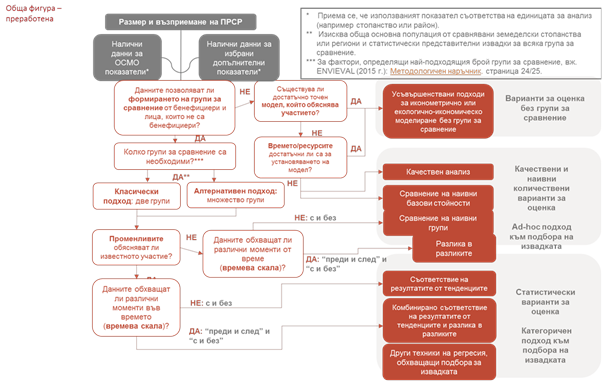 Източник: адаптирано от ENVIEVAL (2015 г.)Логическият модел започва с описание на възприемането на ПРСР и състоянието на данните по отношение на наличните показатели за въздействие (и резултати) на ОСМО, но също така и на допълнителните показатели, ако такива са избрани (попълнени тъмносиви клетки). Поредица въпроси за вземане на решение (червени клетки) водят до възможните варианти за изготвяне на съпоставителния анализ (попълнени червени клетки). Научете повече за използването на логически модели от РП 7 изследователски проект ENVIEVAL и неговия Методологичен наръчник за оценка на въздействието върху околната среда на ПРСРОценяване и изравняване на въздействието на микро- и макроравнище (3-ти слой)Микро- или макрослоят в логическия модел се следва за прецизиране на вариантите за оценка. Работният процес в микро- и макрослоевете води оценителя до методи, които допринасят за последователна оценка на нетното въздействие на микро- и макроравнище. За всеки от възможните съпоставителни анализи се създава индивидуален логически модел на микроравнище. При някои от вариантите за оценка, разширяването на мащаба на констатациите на микроравнище е в основата на оценката на макроравнище. При други варианти, оценките на микро- и макроравнище се допълват взаимно, което налага проверка за съответствие. Следването на стъпките в схемата на решенията в микро- и макрослоевете помага да се отговори на следните въпроси при разработването на подход за оценка:Трябва ли да прилагам конкретен екологичен, секторен (земеделско-икономически) или социално-икономически метод за количествено измерване на промените в стойностите на показателите или мога директно да използвам стойностите на показателите при използването на съпоставителните методи?В случай че трябва да се приложи конкретен метод, данните, които са подходящи за прилагането на един от методите, налични ли са за оценка на въздействието върху околната среда, секторното или социално-икономическото въздействие?Трябва ли да събирам нови първични данни чрез статистическа извадка и колко скъпо ще е това?Необходимо ли е обработване на конкретни задачи с цел подобряване на качеството на данните от проучването/мониторинга?Ако не мога да измеря количествено промените в стойностите на показателите или ако разходите за това са много високи, какви алтернативни (качествени) методи има за оценка на промените в стойностите на показателите?Проверка за съответствие и валидиране на микро- и макроравнище (4-ти слой)В случай на количествена оценка „отдолу-нагоре“, последователността е гарантирана от разширяването на мащаба на данните от микро- на макроравнище. За преките ефекти на програмата върху подпомаганите единици, нетните преки ефекти от програмата, изчислени чрез използване на показатели за резултатите, по принцип следва да бъдат последователни и да показват същата тенденция като нетните ефекти от програмата, изчислени с помощта на показатели за въздействието. В зависимост обаче от размера и посоката на непреките ефекти, резултатите на макроравнище могат по принцип също да покажат посока на въздействие, която е обратна на тази при ефектите на микроравнище. Въпреки това, в тези случаи противоположните посоки на ефектите трябва да бъдат обяснени чрез причинно-следствени и/или количествени доказателства за непреките ефекти. Проверката за съответствие на резултатите на микро- и макроравнище изисква добро разбиране на основните фактори, които оказват въздействие върху всеки показател.За непреките ефекти на програмата върху подпомаганите и неподпомаганите стопанства, микроикономическите констатации, след тяхното обобщаване, могат само грубо да се доближат до мащаба на всички възможни непреки ефекти от ПРСР (включително тези, които са изчислени чрез секторни модели). Основната причина за тези приблизителни изчисления се дължи на трудността при моделирането на всички потенциални непреки ефекти, на които подпомаганите и неподпомаганите единици биха могли да са били изложени „поне теоретично“. Оценката „отдолу-нагоре“, която се основава на обединяването на различни източници на данни с различни параметри и терминология, може да предизвика неяснота. Едно от основните предизвикателства на проверката за съответствие на микро- и макроравнище е определянето на причинно-следствената връзка между промените и въздействията, измерени на равнище стопанство или парцел, и промените и въздействията отвъд границите на стопанството (напр. промяна на равнище NUTS 3 и  програмно равнище). В този контекст е важно прилаганите единици за анализ и скали да отчитат мащаба и равнището, на което се очаква да възникнат ефектите. Прилагането само на фиксирани административни граници може да опорочи резултатите. Могат да бъдат положени известни усилия за прилагането на методи за формиране на извадки по последователен начин на равнище терен, стопанство и ландшафт, които да отчитат различните видове изследвана таксономия и взаимодействията между променливите величини, които описват климата, топографските характеристики, схемите на земеползване,социално-икономическите и почвените условия. Подходът „отдолу-нагоре“, с област на изследване на равнище парцел или терен, позволява резултатите да бъдат получени чрез събирането на данни от специфични за мястото проучвания, при използване на експериментални протоколи, и да бъдат екстраполирани от микро- към макроравнището чрез географски информационни системи (ГИС), сателитни изображения или пространствен анализ.Качествените подходи могат да се прилагат с тройна цел:а)	Като алтернатива на количествените методи, когато липсват данни. Например, качествена оценка на теоретична основа (ОТО) може да се използва, за да се покаже как и защо програмата ще работи и се очаква да доведе до желаните резултати. ОТО следва всяка стъпка от интервенционната логика на програмата, като определя причинно-следствени връзки и механизми на промяна, водещи до резултати и въздействия. Различните връзки в интервенционната логика могат да бъдат анализирани чрез използване на различни методи. В настоящите насоки, ние предлагаме фокусни групи (по-специално метода МОВПП) или интервюта със заинтересовани страни/експерти. б)	В допълнение към количествената съпоставителна оценка, с оглед по-добро определяне на начина, по който въздействията са били генерирани и защо. Следва да се отбележи, че ОТО не може нито да разгледа „нетното въздействие“ (т.е. степента, до която наблюдаваната промяна в програмната област може да бъде отдадена на програмата), нито да разграничи ефектите на програмата от приноса на други фактори.в)	Като част от триангулация за валидиране на констатациите от количествените методи.Научете повече за оценката на теоретична основа в „Инвестиционна подкрепа в рамките на политиката за развитие на селските райони“, глава 3.3.4 (ЕК, 2014 г.) и за това, как качествените методи могат да се използват за събиране на количествени данни в „Разграничение между видовете данни и методите за събирането им“ (Hentschel, 1998 г.). Преглед на препоръчителните подходи за оценка на показателите за въздействие на ОСППрез програмния период 2014—2020 г. оценката на въздействията на ПРСР ще се проведе за първи път през 2019 г., по време, когато пропуските в данните все още може да бъдат проблем за различните ПРСР, поради слабото/забавеното предприемане на определени мерки или липсата на статистически данни за оценка. Тъй като пропуските в данните затрудняват много наблюдението на въздействията на ПРСР, настоящите насоки предлагат най-малко два различни подхода за изчисляване на всеки от общите показатели за въздействието от стълб II на ОСП:Подход А е пример за подход за оценка в ситуация с оптимални данни. Той може да се използва през 2019 г. и/или може да бъде основна цел при последващата оценка. Подход А е по-усъвършенстван, отколкото подход Б, и също така е по-прецизен. Подход Б е пример за алтернативен подход за оценка в случай на пропуски в данните, (напр. причинени от бавното изпълнение на програмата, което не позволява наблюдение на въздействията на ПРСР) или други фактори (ресурси, време, умения), които възпрепятстват прилагането на по-усъвършенстван подход. В някои случаи подход Б съдържа качествен компонент. И двата подхода, А и Б, спазват стандартите за оценка. Подход А се определя като подход, който осигурява най-надеждните резултати от оценката, в идеалното положение по отношение на данните. Като се има предвид състоянието на данните през 2019 г., се признава, че за много ПРСР подход А може все още да не е най-практичният (вж.: таблици за целесъобразност на предложените подходи за оценка в глави 4.1—4.7 от техническото приложение). Допълнителни примери за методи за оценка са изброени в съответните фигури на логическия модел за всеки показател за въздействието. Примери за препоръчителни подходи за оценка на показателите за въздействие на ОСП За всеки от показателите за въздействие от стълб II на ОСП, в горната таблица се прави преглед на препоръчителните подходи за оценка на микро- и макроравнище, които са подробно описани в глави 2.2—2.9 от насоките, както и в техническото приложение. ОВОДокументЗначение за ГДИ през 2019 г.1—21Фишове за целеви показатели за стълб II (приоритет I и II)Показват за всеки показател връзките към съответните приоритети и области с поставен акцент, определението и мерната единица, методиката за неговото изчисляване, източниците и нуждите от данни, честотата на събиране и начините за предоставянето им на Европейската комисия.1—21Фишове за показатели за допълнителни резултати за стълб IIСъдържат подобни насоки за всеки от показателите за допълнителни резултати.1—21Насоки „Оценка на резултатите от ПРСР: как да се подготвите за докладване на оценката през 2017 г. (отделно приложение 11)Предлагат начини за докладване на оценките в ГДИ, представени през 2017 г., начини за извършване на дейностите по оценяване и методи, въз основа на които следва да се отговаря на ОВО № 1—21.1—21Насоки за оценка на LEADER/ВОМРОбясняват как да се извърши оценка на първичния и вторичния принос на LEADER/ВОМР за областите с поставен акцент за развитие на селските райони. 1—21Насоки за оценка на иновациите в ПРСР за периода 2014—2020 г.Предоставят информация относно оценката на иновации, свързани с областите с поставен акцент  1А и 1Б, и за подпомагане на иновациите чрез дейности на националните мрежи на селските райони. Освен това осигуряват помощ за отговарянето на ОВО № 1, 2 и 21, от гледна точка на иновациите. 22—30Фишове за показатели за въздействие Предоставят информация относно връзките на показателите с общите цели на ОСП, определенията на показателите, мерната единица, методиката/формулата за изчисляване, изискванията за данните, източниците и честотата/забавянето на събирането, както и местоположението на данните.22—30Най-новите данни за контекстуалните показатели от държавите членкиЕвропейската комисия предвижда годишна актуализация на данните (в зависимост от наличността) за общите контекстуални показатели въз основа на данните, изпратени от държавите членки.22—30Насоки за оценка на иновациите в ПРСР за периода 2014—2020 г.Предоставят информация относно оценката на приноса на ПРСР за водещата цел на ЕС до 2020 г. за инвестиране на 3 % от БВП на ЕС в научноизследователска и развойна дейност и иновации, както и за приноса на ПРСР за иновациите и за отговарянето на ОВО № 23 и 30.22—30Информация за стратегията „Европа 2020“Стратегията „Европа 2020“ се използва като референтна рамка за дейности на равнище ЕС и на национално и регионално равнище. Правителствата на държавите—членки на ЕС, са определили национални цели, за да подпомогнат постигането на общите водещи цели на ЕС, и се отчитат относно тяхното изпълнение в рамките на техните годишни национални програми за реформи. Статистическата служба на ЕС, Евростат, редовно публикува изчерпателни доклади за напредъка по отношение на целите („публикация „По-интелигентно, по-екологосъобразно, по-приобщаващо? показатели в подкрепа на стратегията „Европа 2020““), които проследяват постигнатия напредък по отношение на целите на ЕС и целите, определени в рамките на трите взаимно подсилващи се приоритета — интелигентен, устойчив и приобщаващ растеж, и показват положението в държавите членки.22, 23, 24, 25, 30Информация по държави членки относно целите на стратегията „Европа 2020“Евростат редовно актуализира информацията по държави членки относно националните цели за постигане на водещите цели на стратегията „Европа 2020“.22, 23, 24, 25, 30Фишове за контекстуални показатели Четиридесет и пет общи контекстуални показатели за ОСП (разделени в 3 групи — социално-икономически, секторни и свързани с околната среда) отразяват различни аспекти на общите контекстуални тенденции в икономиката, околната среда и обществото. Те могат да окажат влияние върху изпълнението, постиженията и резултатите от ОСП. Информационните справочници съдържат описание на определенията, методиката и източниците на данни.Всички ОВОРаботен документ „Общи въпроси за оценка за програмите за развитие на селските райони за периода 2014—2020 г.“Обяснява целта и използването на общи въпроси за оценка в ОСМО. В него се описват различните видове въпроси за оценка и се изброяват критериите за преценка, общите и допълнителните показатели за ОВО № 1—21.ФазаСтъпкаПримерен графикОтговорност (x) и участие (y)Отговорност (x) и участие (y)Отговорност (x) и участие (y)Отговорност (x) и участие (y)Отговорност (x) и участие (y)Отговорност (x) и участие (y)Отговорност (x) и участие (y)Отговорност (x) и участие (y)ФазаСтъпкаПримерен графикУОРАДДEvUРГОEvMКOПланиранеАктуализиране на базовите стойности за общите контекстуални показатели (в ПРСР).Веднага щом има налични данниxyПланиранеПланиране на дейности по оценяване, теми, проучвания, схеми за събиране на данни, свързани с общите показатели за въздействие, в плана за оценка на ПРСР. От 2013 г. нататък xyПланиранеРазработване/актуализиране на вътрешен документ за планиране на оценката с цел допълнително уточняване на темите за оценка и дейностите по оценяване (включително схемите за данните за изравняването на показателите за въздействие, събирането на други данни, и свързаните с тях изследвания). От 2013 г. нататъкxyПодготовкаСъздаване на доброволна ръководна група за оценка, която да ръководи процеса на оценяване (редовни срещи).В началото на прогр. период xyyxxyПодготовкаПреглед на интервенционната логика на програмата (цели, приоритети и области с поставен акцент  за РСР, мерки). В началото на прогр. период и преди всяка оценкаxxyyПодготовкаСъздаване на общо разбиране на общите въпроси за оценка, разработване на критерии за преценка и свързването им с общи (и допълнителни) показатели. Осигуряване на последователност при свързването на елементите на оценката с интервенционната логика на ПРСР. В началото на прогр. период и преди всяка оценкаxxyyПодготовкаРазработване на специфични за програмата въпроси за оценка, ако е необходимо. Добавяне на критерии за преценка и специфични за програмата показатели. Осигуряване на последователност при свързването на елементите на оценката с интервенционната логика на ПРСР.В началото на прогр. период и преди всяка оценкаxxyyПодготовкаПреглед на съществуващите данни за изчисляване на общите (и допълнителните) показатели, с цел да се съберат необходимите доказателства, за да се отговори на ОВО, свързани със стратегията  „Европа 2020“. Идентифициране на евентуални пропуски в данните във връзка с избраните показатели. В началото на прогр. период и преди оценкатаxyyxxyyПодготовкаОбсъждане на възможните подходи за оценяване/изравняване на показателите за въздействие в съответствие със съществуващите данни. В началото на прогр. период и преди оценкатаxxxyПодготовкаИзготвяне на общите условия и провеждане на тръжна процедура за извършването на оценката (текущо оценяване или договори за отделни оценки за 2017 г. и 2019 г.). В началото на прогр. период или през 2016 г. и 2018 г.xyyСтруктуриранеОбсъждане на съществуващите източници на данни и пропуските в данните с оценителите. Постигане на съгласие относно начина за преодоляване на пропуските в данните. 2016 г. и 2-ро — 3-то тримесечие на 2018 г.xyyxyxyСтруктуриранеОбсъждане с оценителите на методологичните подходи за оценка на въздействията на ПРСР и за изравняване на общите (и допълнителните) показатели за въздействието. 2016 г. и 2-ро — 3-то тримесечие на 2018 г.xxxНаблюдениеСъбиране на данни и информация за бенефициерите, свързани с общите (и допълнителните) показатели за въздействието и в съответствие с предложените методи. От началото на ПРСР до края на 2018 г.yxyyxyНаблюдениеСъбиране на данни и информация за лицата, които не са бенефициери, свързани с общите (и допълнителните) показатели за въздействието и в съответствие с предложените методи. От началото на ПРСР до края на 2018 г.xyyxyНаблюдениеГарантиране на качеството на данните, събрани както от оперативната база данни, така и от други източници (например СЗСИ, статистическата служба, наблюдение на околната среда и др.). ТекущоxxxxyxАнализИзвършване на оценката и изравняване на показателите за въздействие в съответствие с предложения подход и избраните методи за оценка. 1-во тримесечие на 2019 г.yxАнализГарантиране на качеството на анализа. 1-во тримесечие на 2019 г.yxyxПреценкаТълкуване на констатациите от оценката, изготвяне на преценки въз основа на критериите за преценка и отговаряне на въпросите за оценка. 1-во тримесечие на 2019 г.yxПреценкаФормулиране на заключения, свързани с преценките и формулиране на препоръки, ако е необходимо.1-во и 2-ро тримесечие на 2019 г.yxПреценкаГарантиране на качеството на преценките. 1-во и 2-ро тримесечие на 2019 г.yxyxДокладванеИзготвяне на доклада за оценка.2-ро тримесечие на 2019 г.xyxyxДокладванеПредставяне на констатациите от оценката на мониторинговия комитет.2-ро тримесечие на 2019 г.xyyxyДокладванеПопълване на образеца SFC в ГДИ (включително глави 2 и 7) и представянето му на ЕК.2-ро тримесечие на 2019 г.xxyДокладванеПубликуване на ГДИ и докладите за оценка (не само глава 7 от ГДИ) на публично достъпния уебсайт.2-ро, 3-то и 4-то тримесечие на 2019 г.xxДокладванеПодготвяне на констатациите от оценките в други подходящи формати (напр. резюме за гражданите) за различните целеви групи.3-то и 4-то тримесечие на 2019 г.xxyyДокладванеСъобщаване на констатациите от оценката на целевите групи. 3-то и 4-то тримесечие на 2019 г.xxyyyyПроследяванеРазглеждане и проследяване на заключенията и препоръките от оценката с цел да се подобри изготвянето и изпълнението на програмата за развитие на селските райони. 2-ро тримесечие на 2019 г. и след това xyy КРАТКО РЪКОВОДСТВО № 5: Как да се използват оптимално качествените подходи?КодПоказателПодход А 
Пример за подход в ситуация с оптимални данниПодход А 
Пример за подход в ситуация с оптимални данниПодход Б 
Пример за алтернативен подход в случай на пропуски в даннитеПодход Б 
Пример за алтернативен подход в случай на пропуски в даннитеКодПоказателМикроравнищеМакроравнищеМикроравнищеМакроравнищеСекторни въздействияСекторни въздействияСекторни въздействияСекторни въздействияСекторни въздействияСекторни въздействияI.01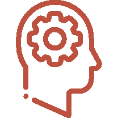 Земеделски предприемачески доходКомбинация от методи за съответствие на резултатите от тенденциите и метода на разлика в разликите (PSM-DiD)Подходи „отдолу-нагоре“, които разширяват мащаба на констатациите на микроравнище 

Прилагане на секторен моделРегресионен дисконтинуитетен дизайн (РДД)Подходи „отдолу-нагоре“, които разширяват мащаба на констатациите на микроравнищеI.02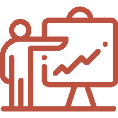 Земеделски факторен доходКомбинация от методи за съответствие на резултатите от тенденциите и метода на разлика в разликите (PSM-DiD)Подходи „отдолу-нагоре“, които разширяват мащаба на констатациите на микроравнище 

Прилагане на секторен моделРегресионен дисконтинуитетен дизайн (РДД)Подходи „отдолу-нагоре“, които разширяват мащаба на констатациите на микроравнищеI.03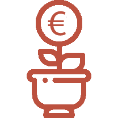 Обща факторна производителност в селското стопанствоКомбинация от методи за съответствие на резултатите от тенденциите и метода на разлика в разликите (PSM-DiD)Подходи „отдолу-нагоре“, които разширяват мащаба на констатациите на микроравнище 

Прилагане на секторен моделРегресионен дисконтинуитетен дизайн (РДД)Подходи „отдолу-нагоре“, които разширяват мащаба на констатациите на микроравнищеВъздействия върху околната средаВъздействия върху околната средаВъздействия върху околната средаВъздействия върху околната средаВъздействия върху околната средаВъздействия върху околната средаI.07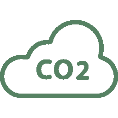 Емисии от селското стопанство Техники на регресия и съгласуванеОбобщено съответствие на резултатите от тенденциите (GPSM) с използване на NUTS 3 или други пространствени данниНямаНаивни базови стойности 
Сравнения (включително качествени методи)I.08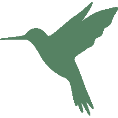 Индекс на птиците, живеещи върху земеделски земиСъответствие на резултатите от тенденциите (PSM) и разлика в разликите (DiD)Съответствие на резултатите от тенденциите (PSM) и разлика в разликите (DiD)Пространствени иконометрични модели на биогеографски райониСтатистически анализ на ad hoc сравнения по двойки или между множество групи за сравнение, използващ DiD, придружен от количествени оценкиПодходи „отдолу-нагоре“, които разширяват мащаба на констатациите на микроравнище, придружени от качествени оценкиI.09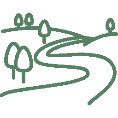 Земеделие с висока природна стойностСъответствие на резултатите от тенденциите (PSM) и разлика в разликите (DiD)Съответствие на резултатите от тенденциите (PSM) и разлика в разликите (DiD)Пространствени иконометрични модели на биогеографски райониСтатистически анализ на ad hoc сравнения по двойки или между множество групи за сравнение, използващ DiD, придружен от количествени оценкиПодходи „отдолу-нагоре“, които разширяват мащаба на констатациите на микроравнище, придружени от качествени оценкиI.10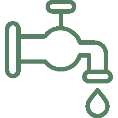 Водочерпене за земеделски цели Техники на регресия и съгласуване за I.10, I.11-1, и, в зависимост от наличните данни — за I.11-2
Симулация на „Казус“ на район на речен басейн (РРБ) или на негово подразделение, само за I.11-2Обобщено съответствие на резултатите от тенденциите (GPSM) 

Пространствени иконометрични методиКачествени методиСравнения с наивни групи, подкрепени от качествени методиI.11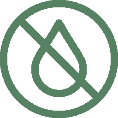 Качество на водите Техники на регресия и съгласуване за I.10, I.11-1, и, в зависимост от наличните данни — за I.11-2
Симулация на „Казус“ на район на речен басейн (РРБ) или на негово подразделение, само за I.11-2Обобщено съответствие на резултатите от тенденциите (GPSM) 

Пространствени иконометрични методиКачествени методиСравнения с наивни групи, подкрепени от качествени методиI.12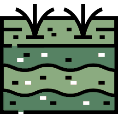 Органични вещества в почвите на обработваемата земя Оценка на органичните вещества в почвата въз основа на 0—60 cm дълбочина на почватаНямаОценка на органичните вещества в почвата 
въз основа на опростени програми за наблюдение на почвитеОценка на органичните вещества в почвата въз основа 
на базата данни LUCASI.13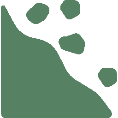 Причинена от вода ерозия на почватаСтатистически техники за оценкаПространствена иконометрия на GPSM, подкрепяна от DiDНаивни сравнения на базови стойности или динамични групиКоличествена наивна оценка между териториалните единици и средната стойност за странатаСоциално-икономически въздействияСоциално-икономически въздействияСоциално-икономически въздействияСоциално-икономически въздействияСоциално-икономически въздействияСоциално-икономически въздействияI.14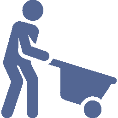 Равнище на заетост в селското стопанство НямаРекурсивно-динамичен модел на изчислимото общо равновесие (CGE) 

Съответствие на резултатите от тенденциите (PSM) и обобщено съответствие на резултатите от тенденциите (GPSM)НямаАнализ на вложените ресурси и резултатите (IO)(подкрепен от качествен анализ)I.15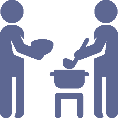 Степен на бедност в селските райониНямаРекурсивно-динамичен модел на изчислимото общо равновесие (CGE) 

Съответствие на резултатите от тенденциите (PSM) и обобщено съответствие на резултатите от тенденциите (GPSM)НямаАнализ на вложените ресурси и резултатите (IO)(подкрепен от качествен анализ)I.16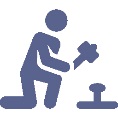 БВП на глава от населението на селските райони НямаРекурсивно-динамичен модел на изчислимото общо равновесие (CGE) 

Съответствие на резултатите от тенденциите (PSM) и обобщено съответствие на резултатите от тенденциите (GPSM)НямаАнализ на вложените ресурси и резултатите (IO)(подкрепен от качествен анализ)